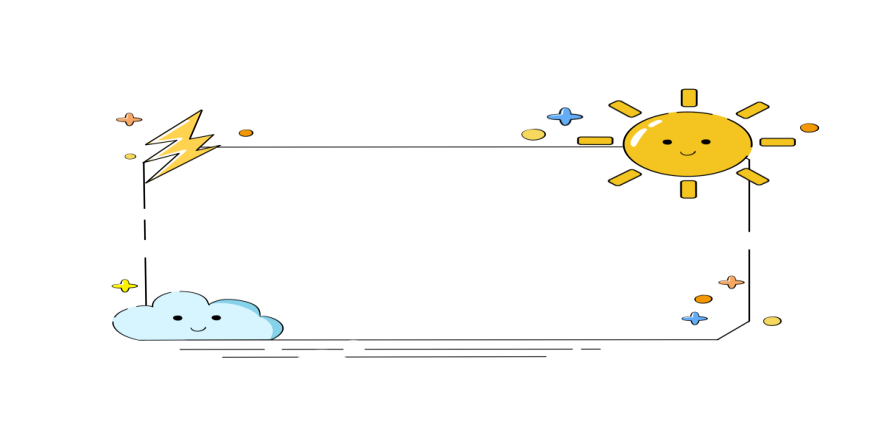 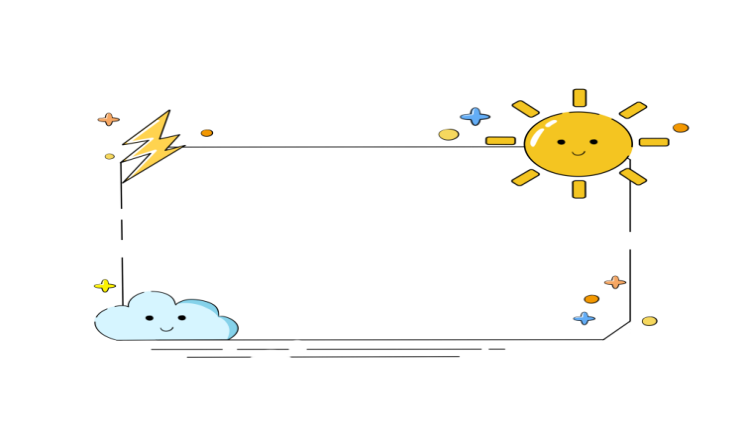 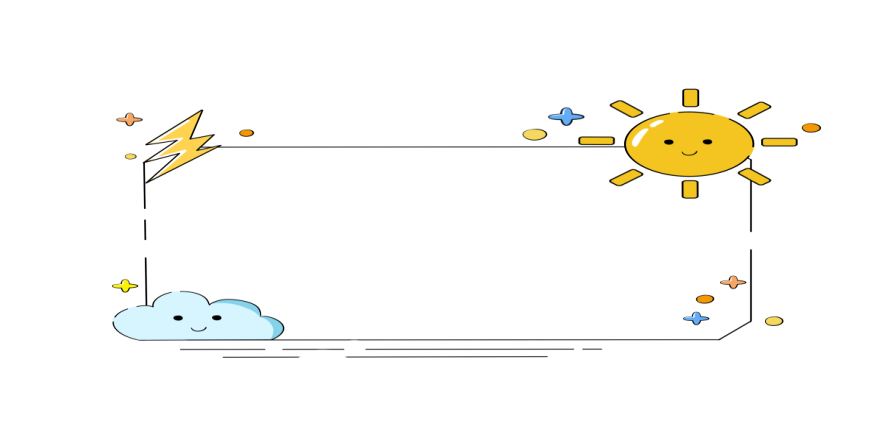 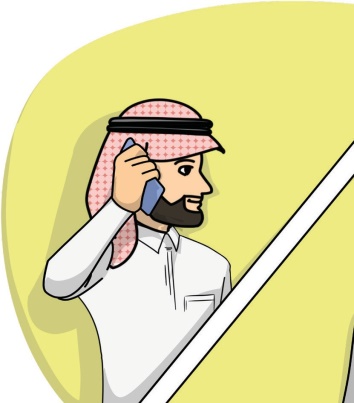 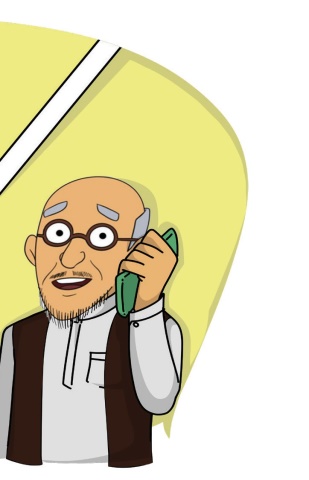 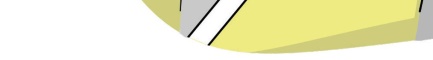 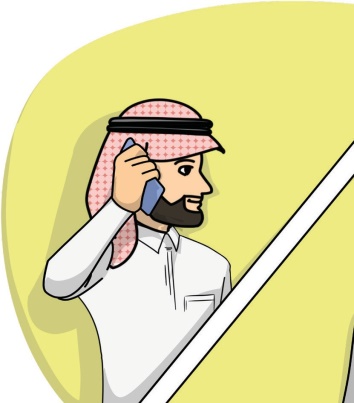 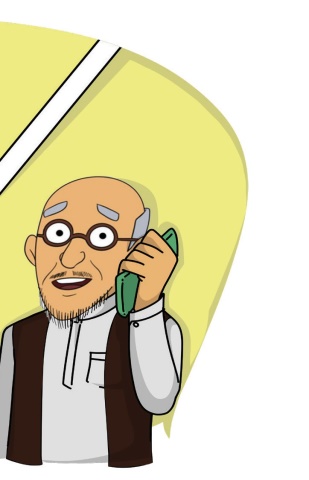 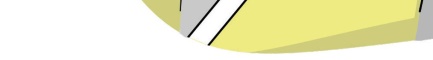 أَرَادَ   أَبُو   أَحْمَدَ   أَنْ   يُهَاتِفَ   وَالِدَهُ   فِي   الْقَرْيَةِ   لِيَطْمَئِنَّ   .............................................................................................................عَلَيْهِ  ,  وَلَكِنَّ   الاتِّصَالَ   تَعَثَّرَ   بِسَبَبِ   عُطْلٍ   فِي   الْهَاتِفِ ..............................................................................................................قَالَ   أَحْمَدُ  :  لِمَ  لَا   تَتَحَدَّثُ   إِلَيْهِ   عَبْرَ   هَاتِفِهِ   الْمَحْمُولِ .............................................................................................................يَا   أَبِي  ؟   رَدَّ   الْأَبُ   :   أَحْسَنْتَ   يَا   أَحْمَدُ   ..............................................................................................................أستخرج من النص كلمة بها :اتَّصَلَ   الْأَبُ   بِالْجَدِّ   وَاطْمَأَنَّ   عَلَى   صِحَّتِهِ   .   وَبَعْدَ   اِنْتِهَاءِ..................................................................................................................................................................................الْمُكَالَمَةِ   الْهَاتِفِيَّةِ   سَأَلَ   أَحْمَدُ   أَبَاهُ   :   كَيْفَ   كَان   النَّاسُ..................................................................................................................................................................................يَعْرِفُونَ   أَخْبَارَ   بَعْضِهِمُ   فِي   الْمَاضِي  ؟   رَدَّ   الْأَبُ   :   كَانُوا..................................................................................................................................................................................يَسْتَخْدِمُونَ   الرَّسَائِلَ   الْمَكْتُوبَةِ  , وَالْحَمَامَ   الزَّاجِلَ   لِإيصَالِهَا................................................................................................................................................................................... أستخرج من النص ما يلي :عَلَامَة الاِسْتِفْهَام :أَدَاة مِنْ أَدَوَاتِ الاِسْتِفْهَام :مِنْ عَلَامَاتِ التَّرْقِيم : كَلِمَتَيْنِ تَبْدَآنِ بِهَمْزَةِ قَطْعٍ : كَلِمَتَيْنِ تَبْدَآنِ بِهَمْزَةِ وَصْلٍ:أختار الإجابة الصحيحة مما بين القوسين : مَعْنَى ( يُهَاتِفَ ):........................................         }  يُكَلِّمَ   -   يَطْلُبَ  { جَمْعُ ( اِتِّصال ) :..........................................      } اِتَّصَلَ - اِتِّصَالَات { مُفْرَدُ ( رَسَائِل ) :..........................................     } رَاسَلَ   -   رِسَالَة { مُثَنَّى ( وَسِيلَة ) :..........................................       } وَسِيلَتَان  - وَسَائِل {  ضِد ( اِنْتَهَاء ) : ...............................................     } اِبْتِدَاء  -  اِنْقِضَاء  {                 أحدد نوع الهمزة بوضع علامة ( √ ) :أستبدل الصورة بكلمة مناسبة :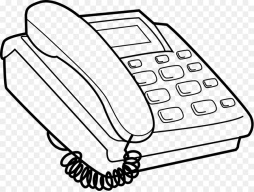 مِنْ وَسَائِل الاتِّصَالِ الْحَدِيثَةِ: 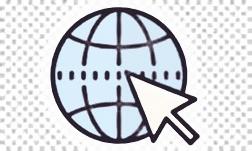 .................................................................................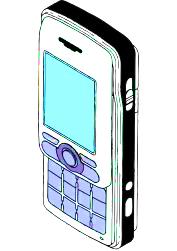 وَ...................................................................................... وَشَبَكَةِ الْمَعْلُومَاتِ (.........................................................)أرتب الكلمات لأكون جملة مفيدة :    أحلل الكلمة إلى مقاطع وحروف ثم أعيد تركيبها :أَضع الكلمات في المكان المناسب حسب الجدول الآتي :  ( أَْمْلِكُ  ) ( اِتِّصَالَات ) ( فَأْسُ ) ( يَطْمَئِنَّ ) ( الْبَابُ ) ( أَلْعَبُ )أعيد كتابة الجملة مبتدئًا بالكلمة التي بين القوسين: اِشْتَرَى أَبِي سَيَّارَةً جَدِيدَةً .   } أَبُوكَ {................................................................................................................................................حَصَلَ أَخِي عَلَى الْمَرْكَزِ الْأَوَّل .   } أَخُوكَ {..................................................................................................................................... أكتب أسئلة باستخدام أدوات الاستفهام : أستخدم (ليت) في التعبير عما يتمناه في الصورة: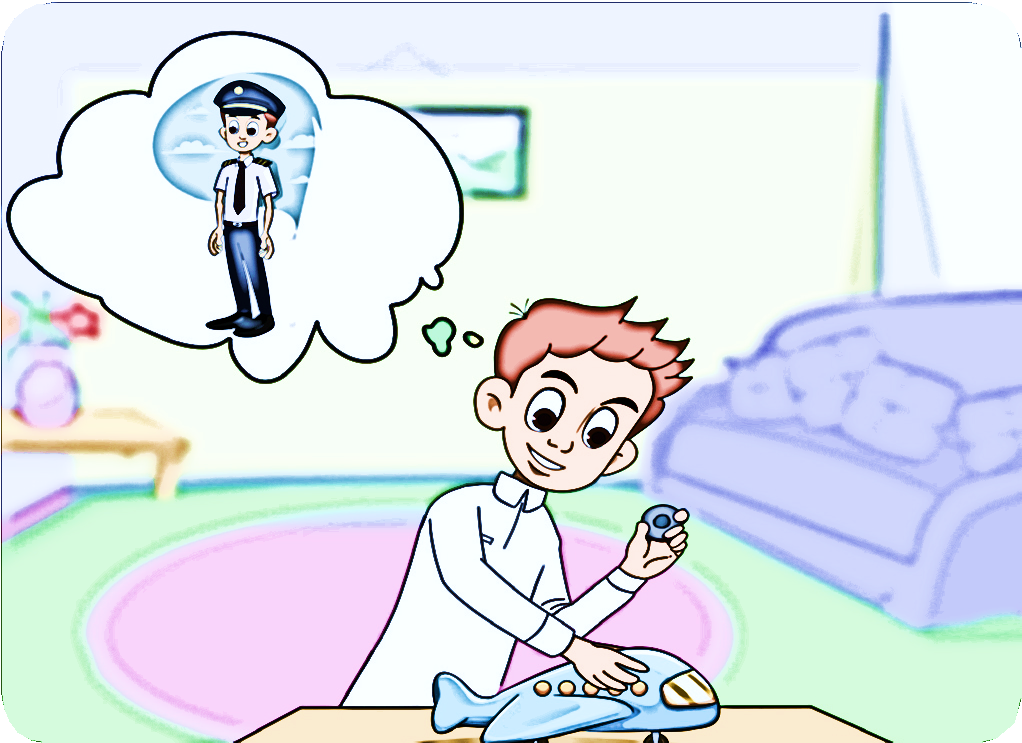 .......................................................................................................................................................مَدّ بِالْأَلِفمَدّ بِالْوَاومَدّ بِالْيَاء............................................................................................................................................................لَام قَمَرِيَّةحَرْف مُشَدَّدمَقْطَع سَاكِن......................................................................................................................................................أَصْبَحَاِتِّصَالأَسْمَاءاِنْتِهَاءاِسْتَخْدَمَهمزة قطعهمزة وصلوَقْتِنَا..................................................×.................................................الْقَرْيَةِ...................................................................................................................وَسَائِلَ........................................................................................................................همزة وصلهمزة قطعهمزة متوسطة.........................................................................................................................................................................................................................................................................................................الأدَاةالسؤالعَلامة الاستفهاممَتَى...........................................................................................................................أَيْنَ.....................................................................................................................................